                                                   Základná škola s materskou školou P.V. Rovnianka  Dolný Hričov 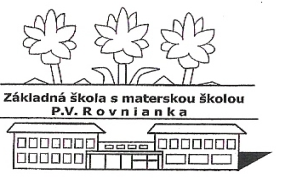                                                                           Školská 248,   013 41 Dolný Hričov                                                                Telefón :  +421/415572133     E-mail: zsdhricov@azet.sk     Internet:  www.zsdhricov.sk    Plán podujatí na mesiac MÁJ 2024                                                                                                                                                                                                Zodpovední 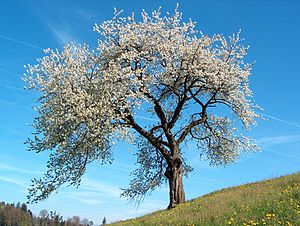 3.HISTORICKÁ ŽILINAMgr.  Rečková, Mgr. Klieštik6. – 10.ŠKOLA V PRÍRODE OŠČADNICAMgr.  Cigániková ,  Mgr. Piskoríková, p. Hrušková13.ŽIDOVSKÁ ŽILINA - exkurziaMgr.  Rečková,  Mgr. Sládeková15.DEŇ  RODINYp. Vološčuková,  p. Hrušková,  Mgr. Štolfová, 17.Beh do STREČNIANSKYCH HRADNÝCH   SCHODOVMgr. Sládeková24.CVIČENIE V PRÍRODEPaedDr. Macková27.STARÝ SMOKOVEC - exkurziaMgr.  Cigániková ,  Mgr. Sládeková,  Mgr. Klieštik28.Exkurzia BRATISLAVAMgr.  Cigániková ,  Mgr. Sládeková  29.POVAŽSKÉ OKOLIE -  exkurzia Mgr.  Cigániková ,  Mgr. Maršálová29.TURNAJ VO VYBÍJANEJPaedDr.  Macková29.VÝLET PIEŠŤANYMgr.  Kočnerová, Mgr . RečkováPOZNAJ SVOJE MESTOMgr.  RečkováMOJA MAMAp. Vološčuková,  p. Hrušková., Mgr. ŠtolfováÚČELOVÉ CVIČENIEMgr.  Sládeková DEŇ DETÍvšetci zamestnanci